快递业务员（收派）职业技能鉴定考试模拟试题（实操）职业技能鉴定国家题库快递业务员（快件收派）操作技能考核试卷注意事项1、考试时间：60分钟。2、考试形式：笔试。3、本试卷依据2008年颁布的《快递业务员》国家职业技能鉴定培训标准命制。4、请根据试题考核要求，完成考试内容。5、请服从考评人员指挥，保证考核安全顺利进行。一、根据所给国内快递单信息，指出其中寄件人与收件人信息中五处填写不规范。（本题分值：5分考核时间：8min  考核形式：笔试）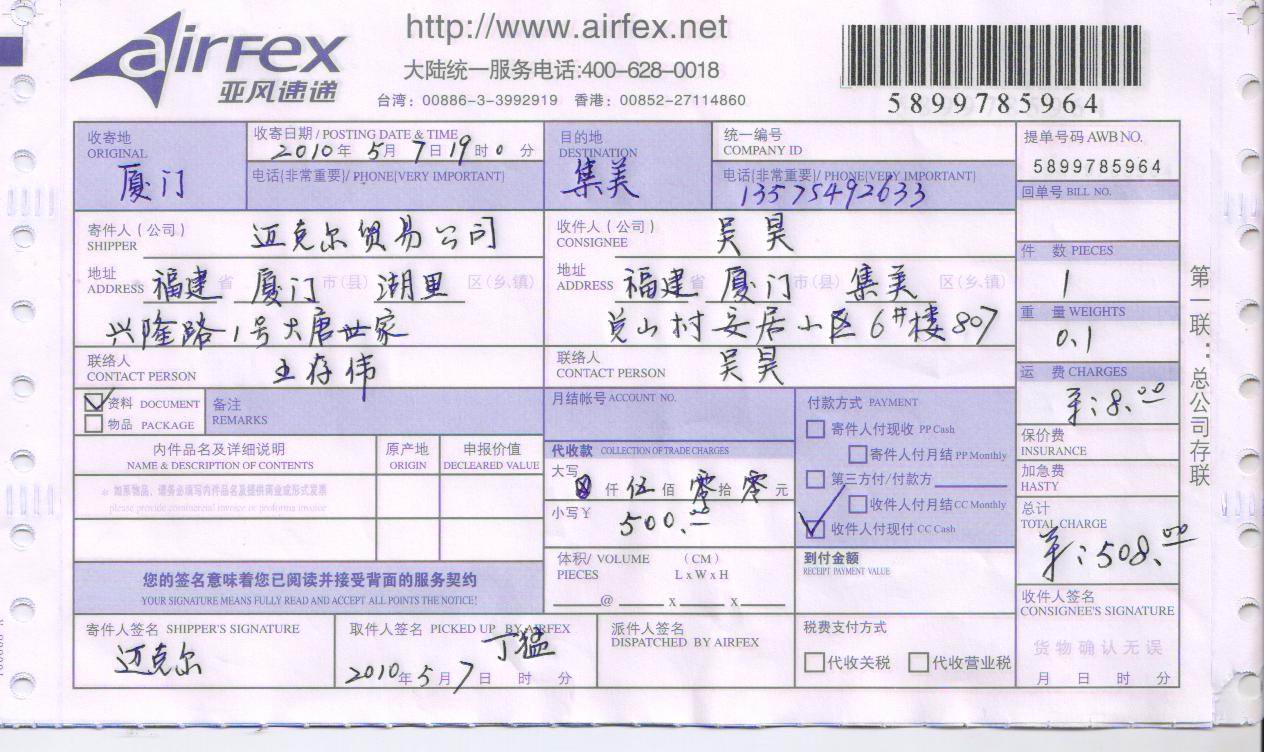 二、某客户有五个快件需要发货，重量均不超过50KG，三个快件为非航空快件，尺寸分别为：（1）、10cm*80cm*155cm（2）、90cm*110cm*110cm（3）、15cm*20cm*130cm。两件为航空快件，尺寸分别为：（4）、30cm*50cm*100cm（5）、1cm*1cm*120cm。根据相关规定，这五个快件，哪个符合快件规格，哪几个不符合，请说明理由。（本题分值：5分  考核时间：6min  考核形式：笔试）三、某一航空快件，从广州发往北京，使用纸箱包装，其尺寸为30cm*40cm*60cm快件称重共10KG，试计算资费（首重12元，20公斤以下每公斤8元）。(本题分值：11分  考核时间：5min  考核形式：笔试)四、识别以下九个包装标志，并写出其含义。（本题分值：9分  考核时间：8min  考核形式：笔试）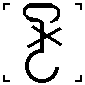 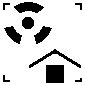 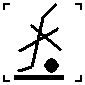 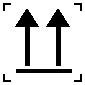 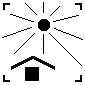 （    ）         （    ）          （    ）        （    ）        （    ）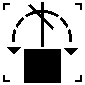 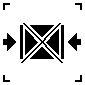 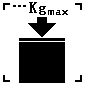 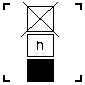 （    ）              （    ）              （    ）               （    ）五、快件派送流程分为几种，各如何操作？(本题分值：5分  考核时间：3min  考核形式：笔试)六、识别以下五个禁限寄物品标识，并写其含义（本题分值：10分  考核时间：6min  考核形式：笔试）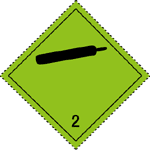 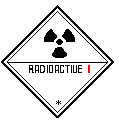 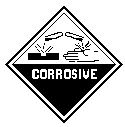      （         ）          （         ）           （         ）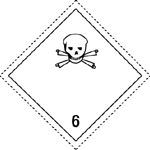 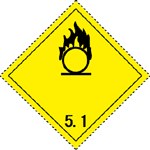     （         ）                                 （         ）七、根据派送快件情况，合理安排派送路线（本题分值：20分  考核时间：8min  考核形式：笔试）。快递员骑自行车派送，A点为网点所在地，B点需要派送一票1小时内到达的快件，E点需要派送一票价值昂贵的快件，F点需要派送一票普通包裹，C点需要派送一票普通文件，D点需要派送一票普通包裹。其中，A点到B点需要40分钟，B点到C点需要40分钟，C点到F点需要30分钟，F点到E点40分钟，E点到B点需要30分钟，E点到D点需要40分钟，A点到D点需要20分钟。八、快递员骑自行车派送前，将快件捆扎在自行车后座时，有哪些捆扎注意事项？（本题分值：15分  考核时间：6min  考核形式：笔试）一二三四五六七八总分得分得分评分人得分评分人得分评分人得分评分人得分评分人得分评分人得分评分人得分评分人